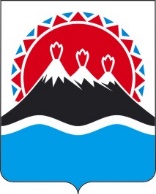 МИНИСТЕРСТВО СЕЛЬСКОГО ХОЗЯЙСТВА, ПИЩЕВОЙ И ПЕРЕРАБАТЫВАЮЩЕЙ ПРОМЫШЛЕННОСТИ КАМЧАТСКОГО КРАЯПРИКАЗПРИКАЗЫВАЮ:Признать утратившими силу:приказ Министерства сельского хозяйства, пищевой и перерабатывающей промышленности Камчатского края от 13.01.2023 № 29/4 «Об утверждении форм документов для получения субсидии на возмещение части затрат, связанных с обеспечением сельскохозяйственных товаропроизводителей концентрированными кормами для крупного рогатого скота молочного направления»;приказ Министерства сельского хозяйства, пищевой и перерабатывающей промышленности Камчатского края от 11.07.2023 № 27-Н «Об утверждении форм документов для получения субсидии из краевого бюджета предприятиями, осуществляющими деятельность в сфере пищевой и перерабатывающей промышленности, на возмещение части транспортных расходов, связанных с доставкой пищевой продукции собственного производства в другие субъекты Российской Федерации»;приказ Министерства сельского хозяйства, пищевой и перерабатывающей промышленности Камчатского края от 15.12.2023 № 37-Н «Об утверждении форм документов для получения субсидии предприятиям комбикормовой промышленности на возмещение части затрат на приобретение зерновых, зернобобовых и масличных культур с учетом расходов на доставку»;приказ Министерства сельского хозяйства, пищевой и перерабатывающей промышленности Камчатского края от 19.12.2023 № 38-Н «О внесении изменений в Приказ Министерства сельского хозяйства, пищевой и перерабатывающей промышленности Камчатского края от 15.12.2023 № 37-Н «Об утверждении форм документов для получения субсидии на возмещение части затрат на приобретение зерновых, зернобобовых и масличных культур с учетом расходов на доставку».2. Настоящий приказ вступает в силу после дня его официального опубликования[Дата регистрации] № [Номер документа]г. Петропавловск-КамчатскийО признании утратившими силу отдельных приказов Министерства сельского хозяйства, пищевой и перерабатывающей промышленности Камчатского краяМинистр[горизонтальный штамп подписи 1]В.П. Черныш